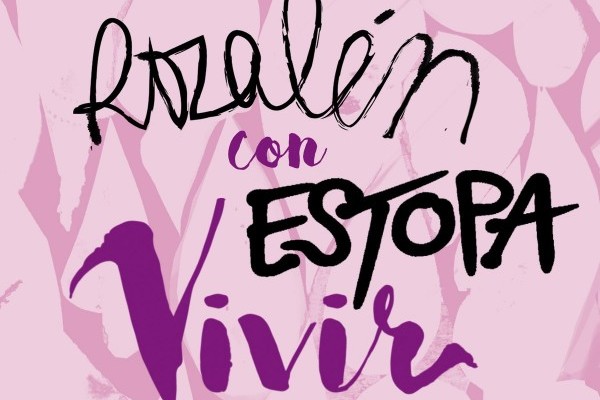 Vivir (Letra/Lyrics)[Estopa]
Sabes, hace tiempo que no hablamos
Tengo tanto que contarte
Ha pasado algo importante
Puse el contador a cero.[Rozalén]
Sabes, fue como una ola gigante
Arrasó con todo y me dejó desnuda frente al mar.[Estopa]
Pero sabes, sé bien que es vivir
No hay tiempo odiar a nadie
Ahora sé reír.[Rozalén & Estopa]
Quizá tenía que pasar
No es justo, pero solo así se aprende a valorar.Y si me levanto y miro al cielo
Doy las gracias y mi tiempo lo dedico a quien yo quiero
Lo que no me aporte lejos
Si alguien detiene mis pies
Aprendería a volar.Y si miro a todo como niños
Los colores son intensos
Yo saldré de aquí si lo creó así
Cuando me miren sabrán que me toca ser feliz.[Rozalén]
Sabes, he pasado mucho miedo
Este bicho es un abismo se me cansa el cuerpo
Se me parte el alma y a llorar.[Estopa]
Pero sabes, he aprendido tanto, tanto
Esta vida me ofreció una nueva oportunidad.Y si me levanto y miro al cielo
Doy las gracias y mi tiempo lo dedico a quien yo quiero
Lo que no me aporte lejos
Si alguien detiene mis pies
Aprendería a volar.Y si miro a todo como niños
Los colores son intensos
Yo saldré de aquí si lo creó así
Cuando me miren sabrán que me toca ser feliz
Me toca ser feliz
Ahora soy feliz
Porque sé bien que es vivir
Ahora sí que sí.